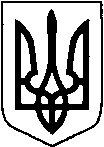 УКРАЇНАТЕТІЇВСЬКА  МІСЬКА  РАДАТЕТІЇВСЬКОГО  РАЙОНУ  КИЇВСЬКОЇ  ОБЛАСТІТРИДЦЯТЬ ТРЕТЯ   СЕСІЯ  СЬОМОГО  СКЛИКАННЯ РІШЕННЯ Про надання дозволу на об’єднання  земельнихділянок, які  розташовані  на території Тетіївської міської ради                   Розглянувши клопотання СФГ «СВІТАНОК», керуючись Законом України «Про місцеве самоврядування в Україні», відповідно до статей 12, Земельного кодексу України,  Закону України «Про внесення змін до деяких законодавчих актів України про розмежування земель державної та комунальної власності»,  Закону України «Про землеустрій» Тетіївська міська радав и р і ш и л а : 1.Надати  дозвіл Тетіївській міській раді на розробку технічної документації із землеустрою  щодо об’єднання земельних  ділянок  площею          0,0851  га,     кадастровий  номер 3224610100:01:182:0025,         0,0243 га       кадастровий  номер 3224610100:01:182:0024,         0,0125га        кадастровий  номер 3224610100:01:182:0023,   які розташовані в м. Тетієві по вул. Володимирській, 1-А  з цільовим   призначенням  для будівництва  та  обслуговування   будівель  торгівлі.2. Розроблену технічну документацію подати на розгляд та затвердження        чергової сесії .3.Контроль за виконанням даного рішення покласти на постійну депутатську  комісію з питань регулювання земельних відносин, архітектури, будівництва та охорони навколишнього середовища,   (голова Касяненко В.М.)Міський  голова                                         Р. В. Майструк                 Начальник юридичного відділу                                          Н. М. Складена  26.08.2020 р  № 957-33-VII 